Beispielhafte Formulierung der Lernsituation 2.3 für Schülerinnen und SchülerZur Verdeutlichung wird im Folgenden exemplarisches Unterrichtsmaterial aus verschiedenen Handlungsphasen der Lernsituation präsentiert. Alle Unterrichtsmaterialien, Videos und Produktfotos sind durch das Autorenteam selbst erstellt bzw. gekennzeichnete Bilder stehen unter CC0-Lizenz.InformationsphaseInformation und TransparenzEinstiegsszenarioPlanungsphasePlanungsrasterPlanungsergebnisDurchführungsphaseBeispielartikel mit entsprechenden Produktdaten4.3.2	Artikel 4K Action Cam4.3.2.1	Datenblatt4.3.2.2	ProduktfotosUnboxing-Video4.3.3	Artikel Bluetooth LautsprecherArtikel RückfahrkameraAnlage in WWS und OnlineshopVertiefungHTML und CSSInformationsphaseInformation & TransparenzMöglicher Einstieg in Präsentationssoftware wie z. B. PowerPoint, Sway oder in einem OneNote präsentiert. Für alle Schüler*innen in Office 365 im Klassen-SharePoint verfügbar: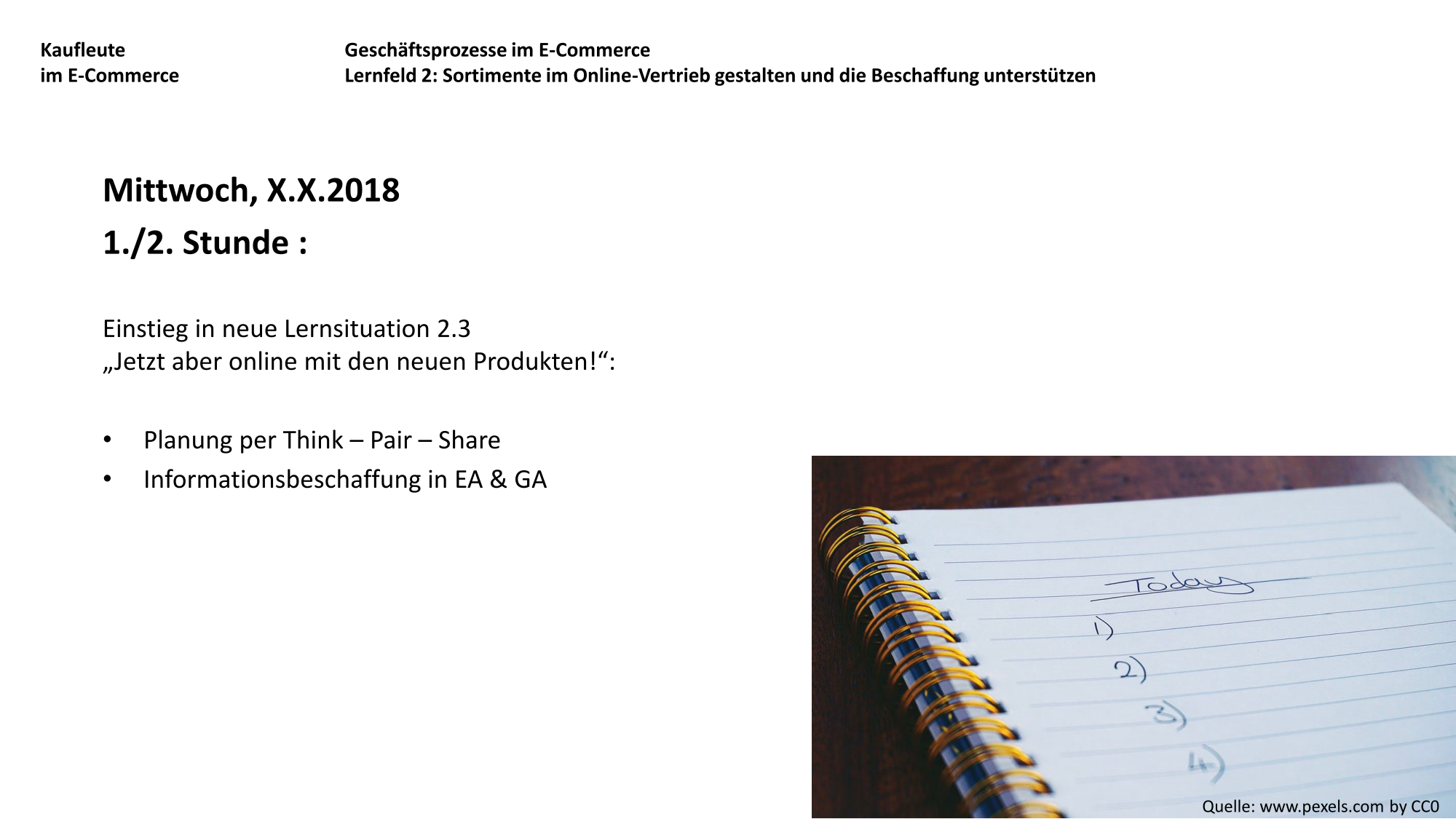 EinstiegsszenarioDas Szenario wird per Beamer mittels eines narrativen Einstiegs präsentiert. Zusätzlich ist das Szenario im SharePoint für alle Schüler*innen verfügbar.Anmerkung: Das Einstiegszenario zu LS 2.3 ist ein Folgeszenario zur LS 2.2 und knüpft direkt an die vorherige LS an: Die Auszubildenden haben im Einstiegsszenario zu LS 2.2 „Vorbereitung einer verkaufsfördernden und rechtssicheren Produktpräsentation im Online-Vertriebskanal“ einen Anforderungskatalog für die Produktpräsentation im Onlineshop erstellt und auf dieser Basis die notwendigen Produktdaten recherchiert und aufbereitet und diese zur Freigabe an Ihre Abteilungsleitung gesendet.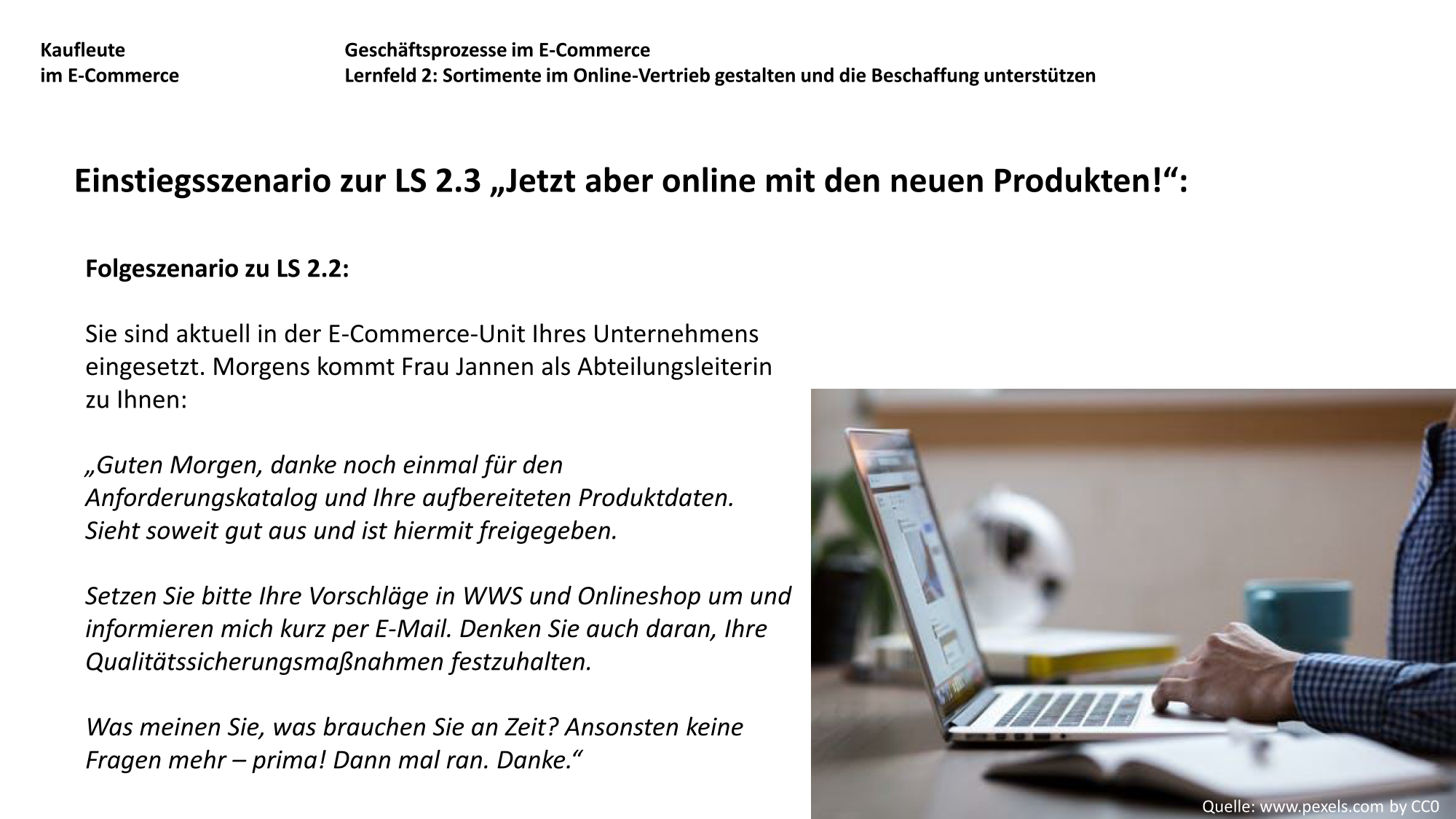 PlanungsphasePlanungsrasterDas Planungsraster wird den Schüler*innen im SharePoint zur Erarbeitung per Think-Pair-Share vorgegeben: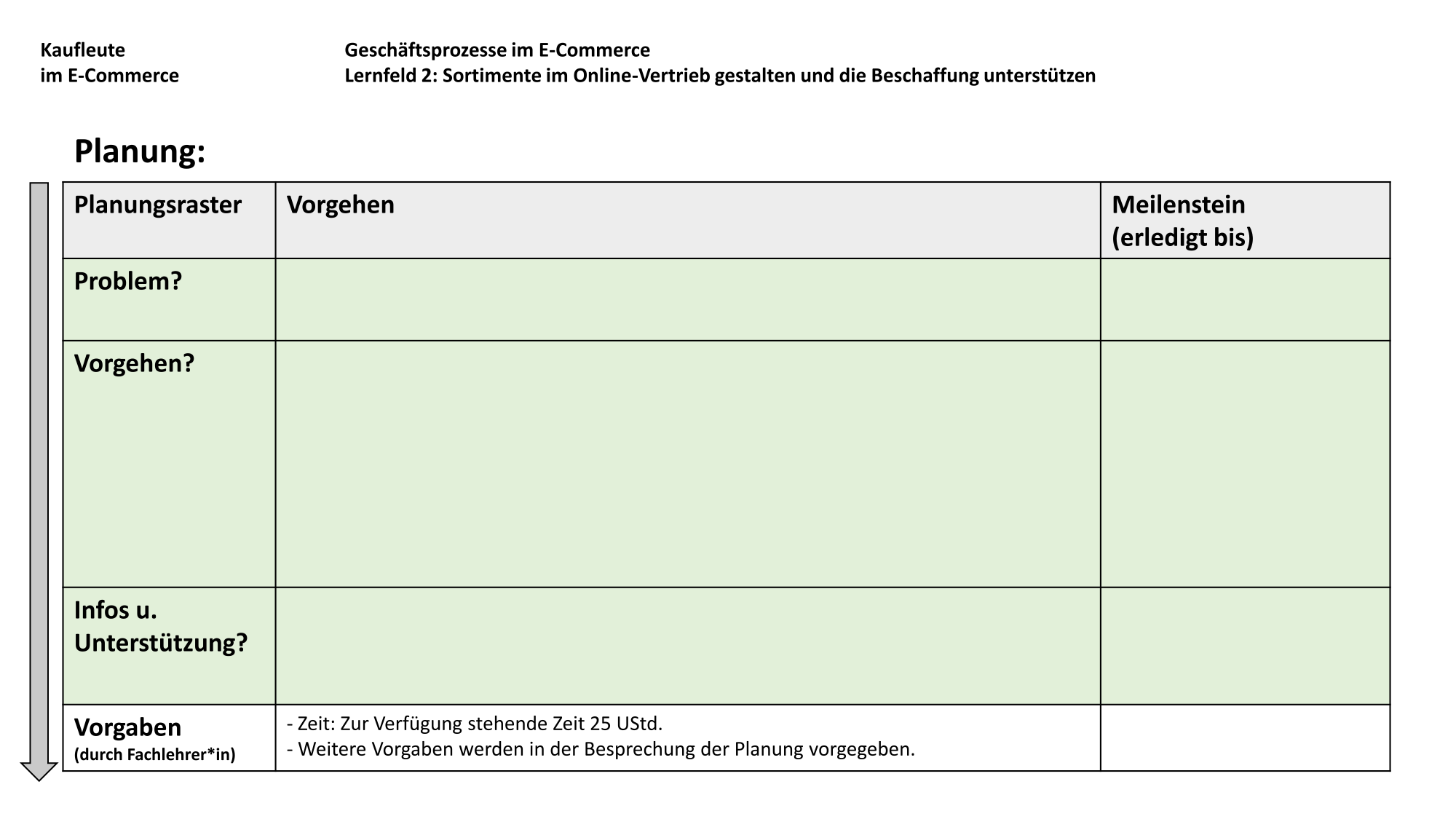 PlanungsergebnisDas Planungsergebnis stellt eine mögliche Lösung der Schüler*innen dar, die im Plenum vorgestellt, besprochen und als gemeinsames Ergebnis im SharePoint eingestellt wird: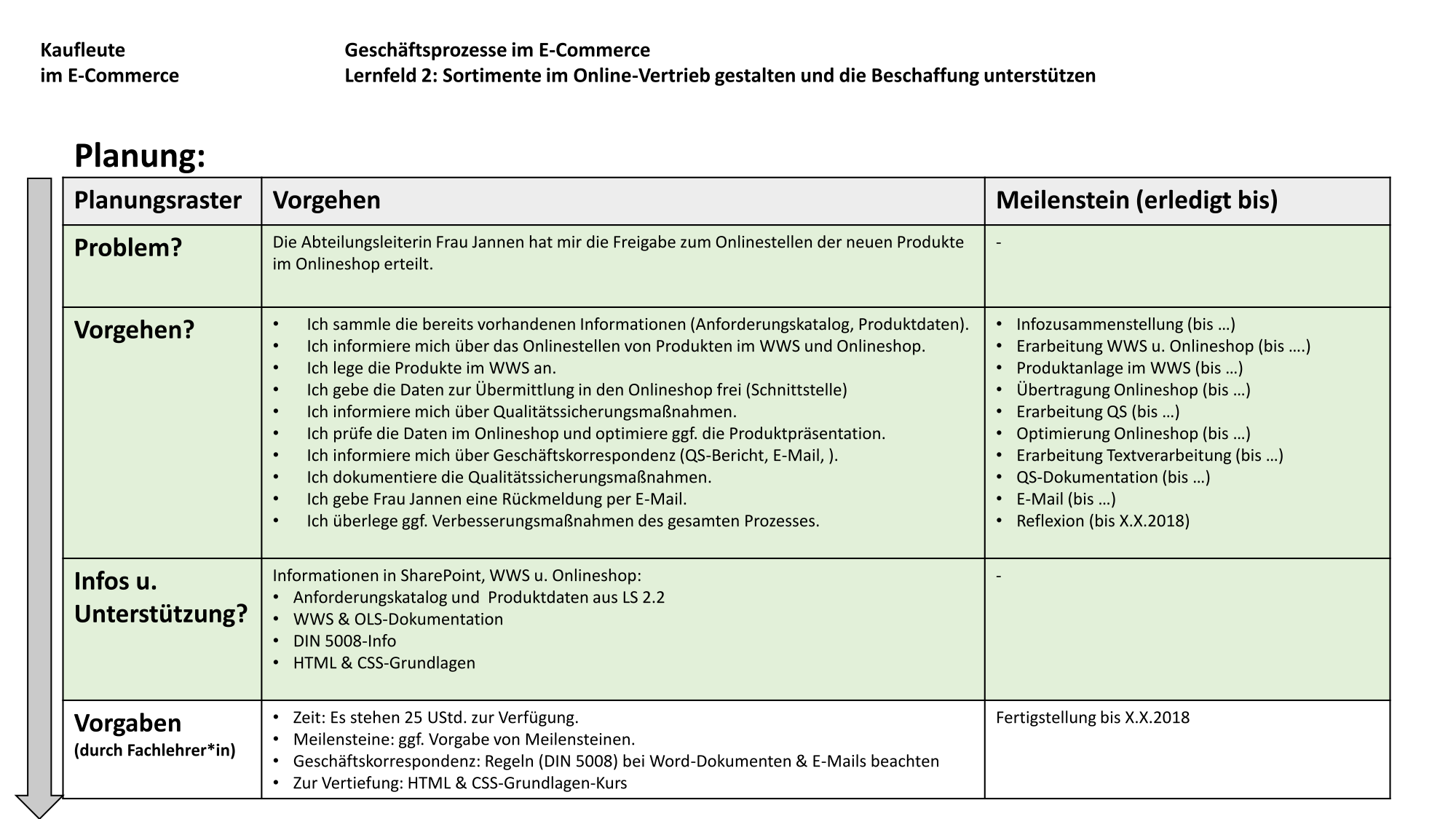 DurchführungsphaseBeispielartikel mit entsprechenden ProduktdatenDie folgenden Artikel legen die Schüler*innen im WWS (z. B. JTL Wawi unter https://www.jtl-software.de/warenwirtschaft) an und ergänzen diese im Onlineshop mit weiteren Bild- und Mediadateien.Die vorbereiteten Artikel bestehen jeweils aus einem Datenblatt in englischer Sprache, mehreren Artikelfotos und einem Unboxing-Video, das auf diversen Videoplattformen eingestellt werden kann.Artikel 4K Action Cam4.3.2.1 Datenblatt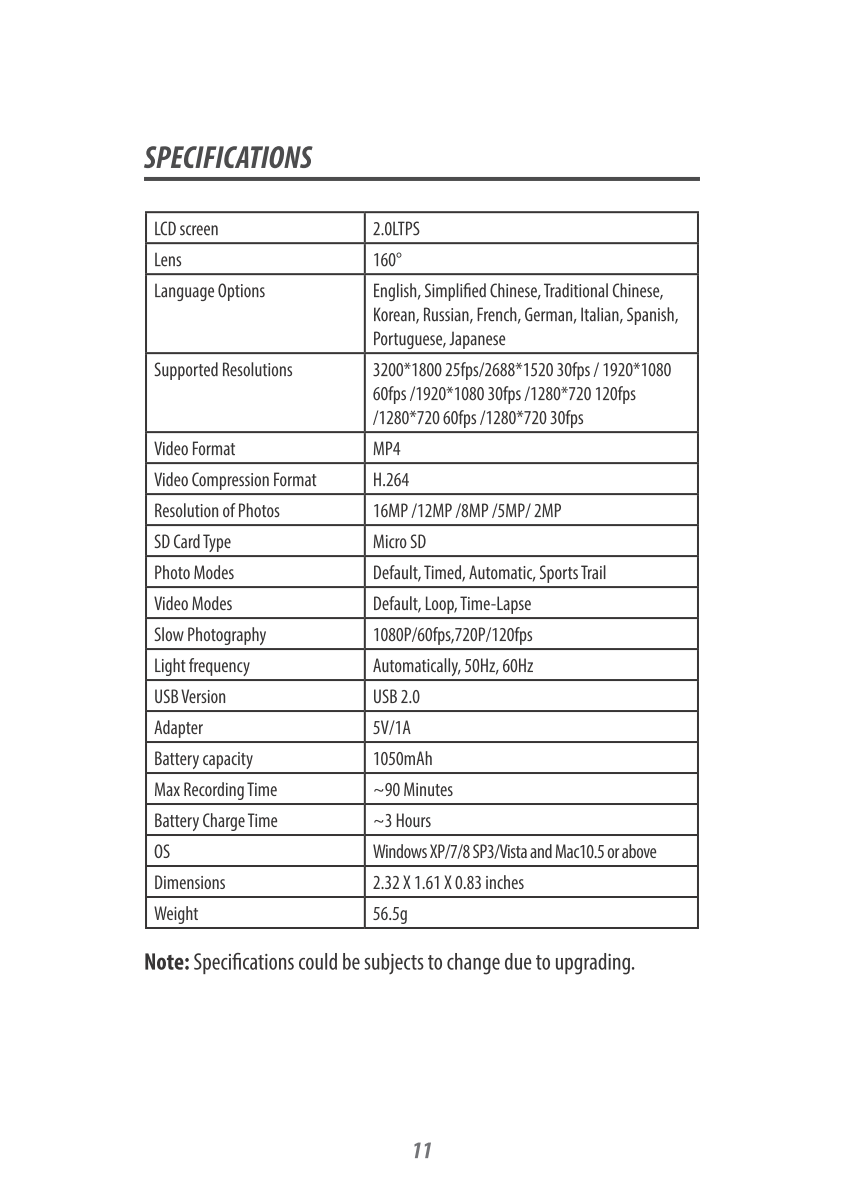 4.3.2.2 ProduktfotosAlle Produktfotos von S. Wilmshöfer.Produktfoto 1: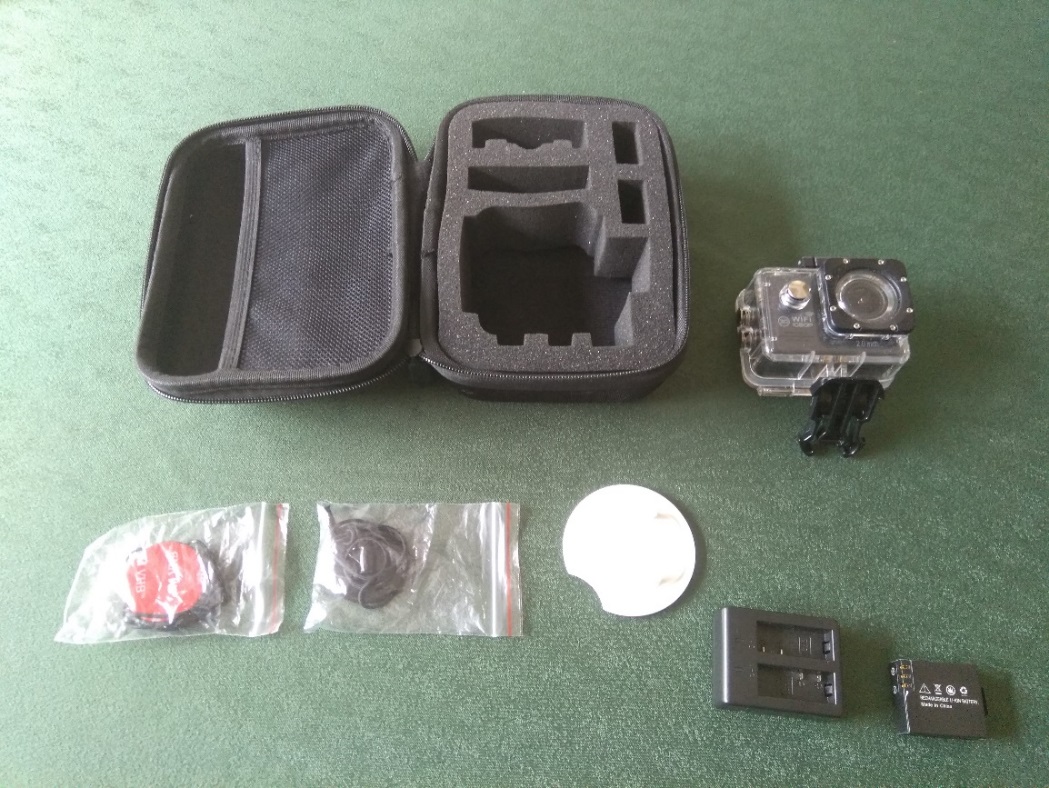 Produktfoto 2: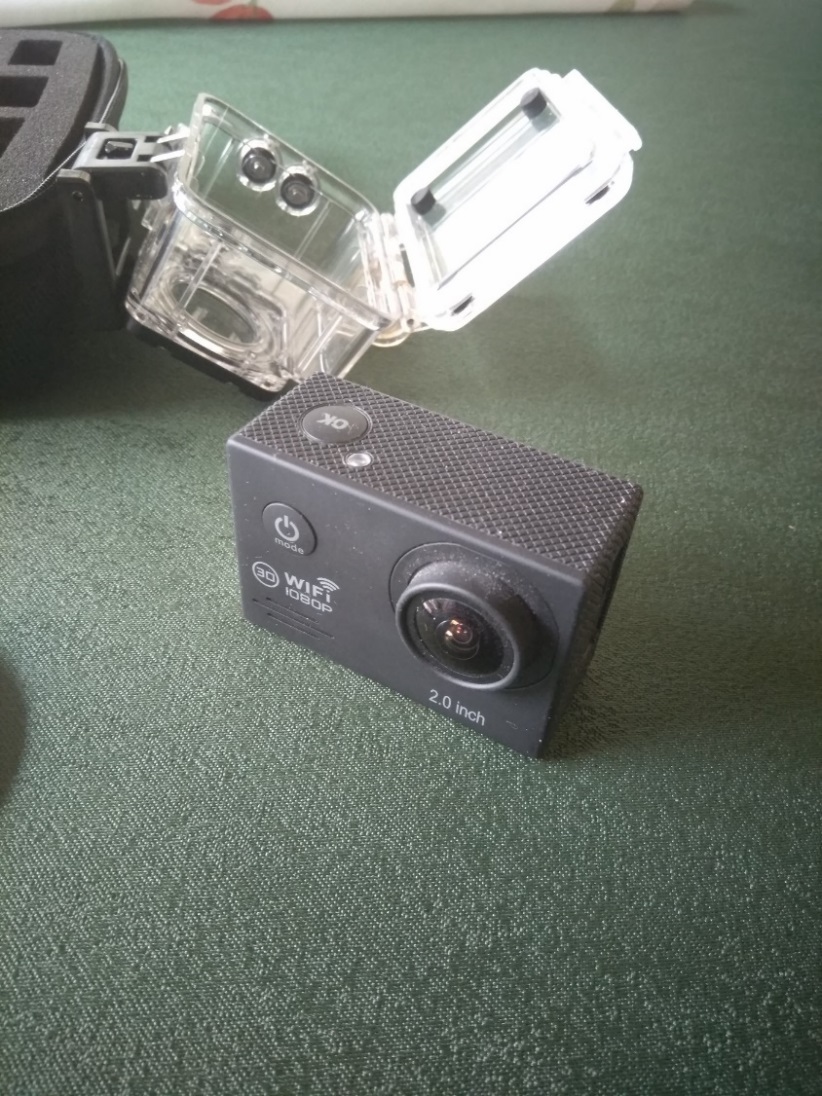 4.3.2.3 Unboxing-VideoLink zum Youtube Unboxing Video (von S. Wilmshöfer)https://www.youtube.com/watch?v=YXB7tqY19-IArtikel Bluetooth LautsprecherSiehe Materialien.Artikel RückfahrkameraSiehe Materialien.Anlage in WWS und OnlineshopExemplarisch wird in der folgenden Sequenz die Anlage des neuen Artikels „4K Action Cam“ samt Kategorie „Kamera“ im WWS sowie Onlineshop dargestellt.Startseite „Artikel“ im WWS: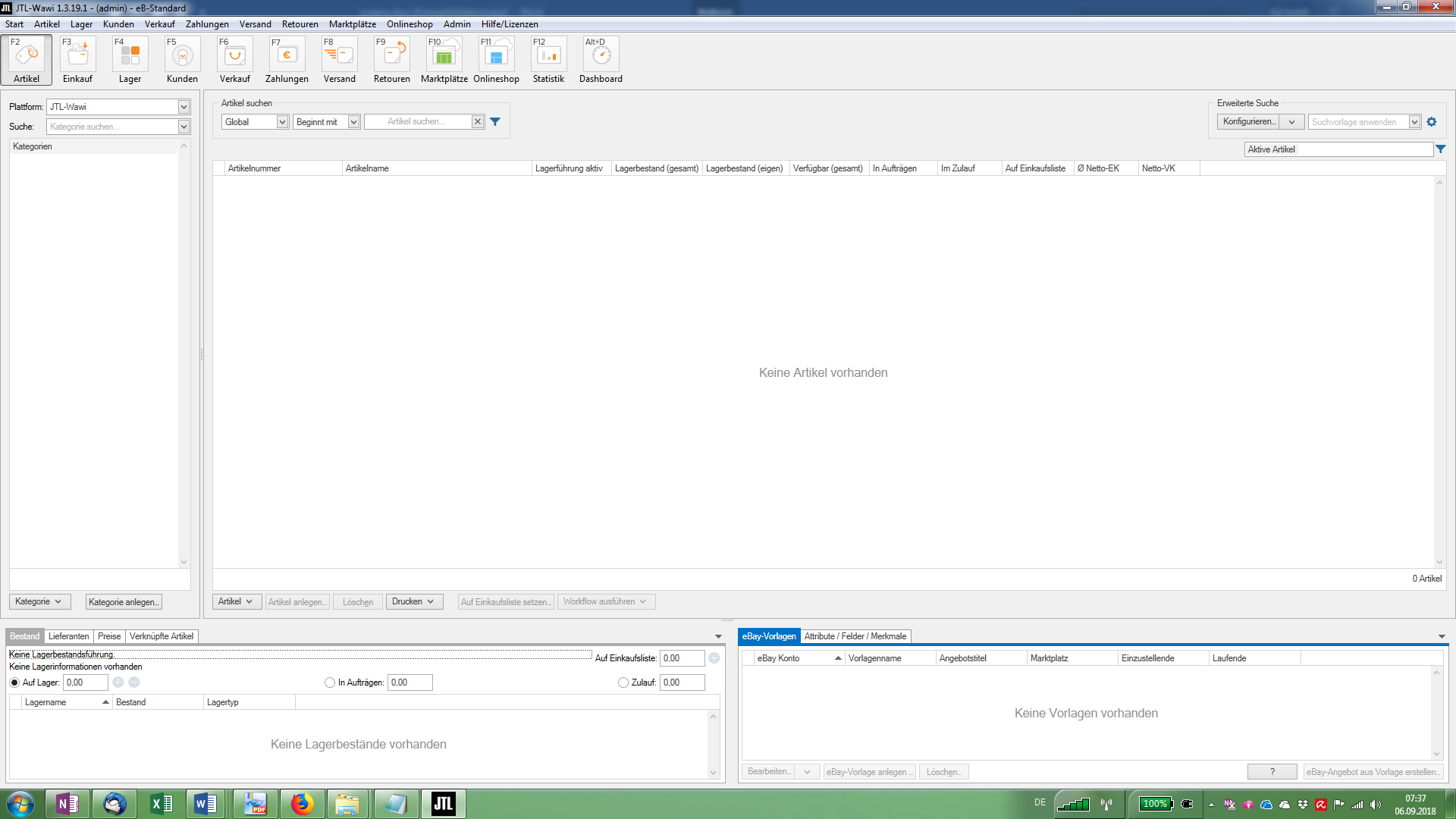 Die Kategorie Kameras wird angelegt: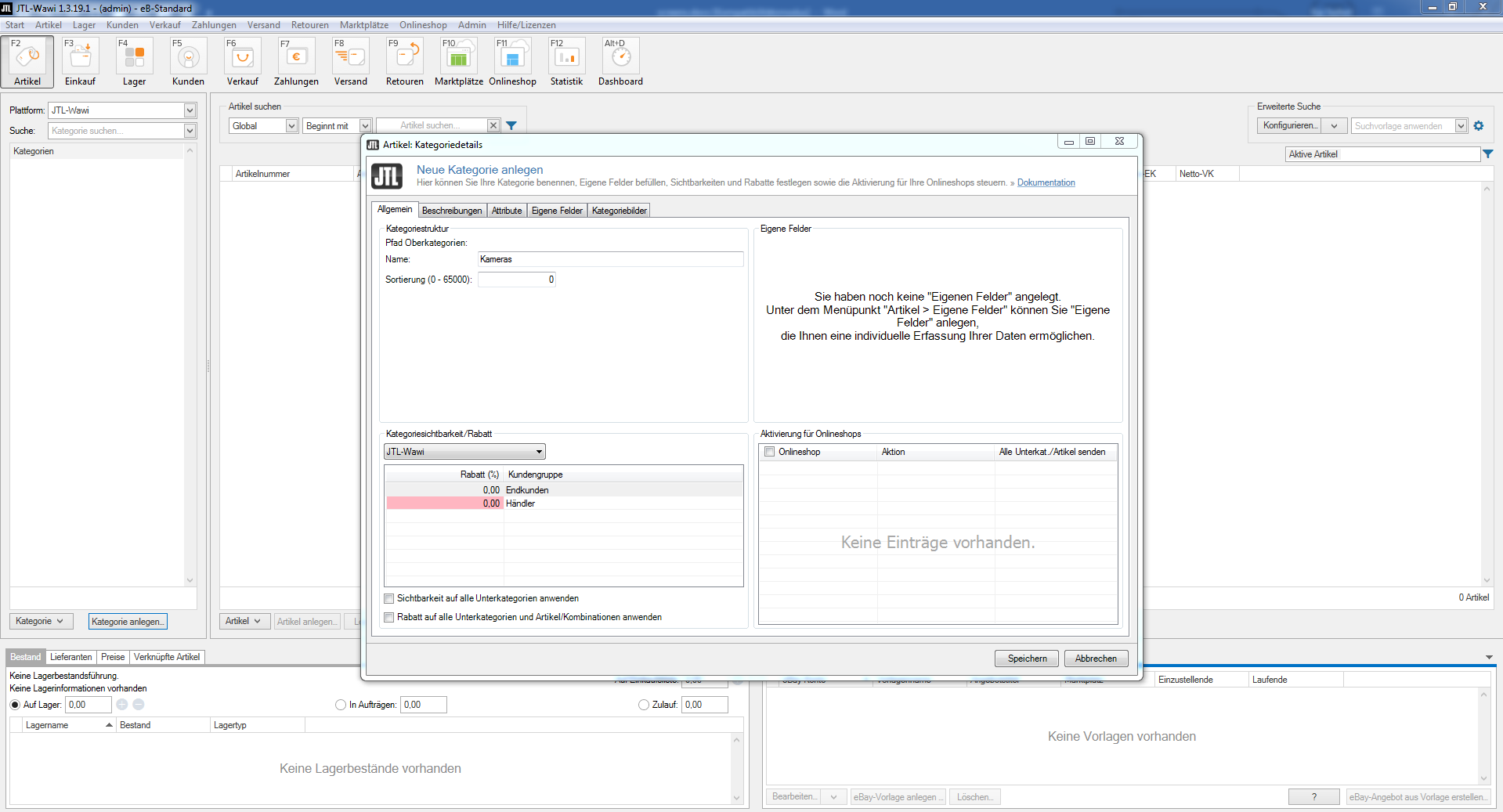 Der Artikel „4K Action Cam“ wird mit den in der vorangegangen Lernsituation 2.2 vorbereiteten Artikeldaten angelegt: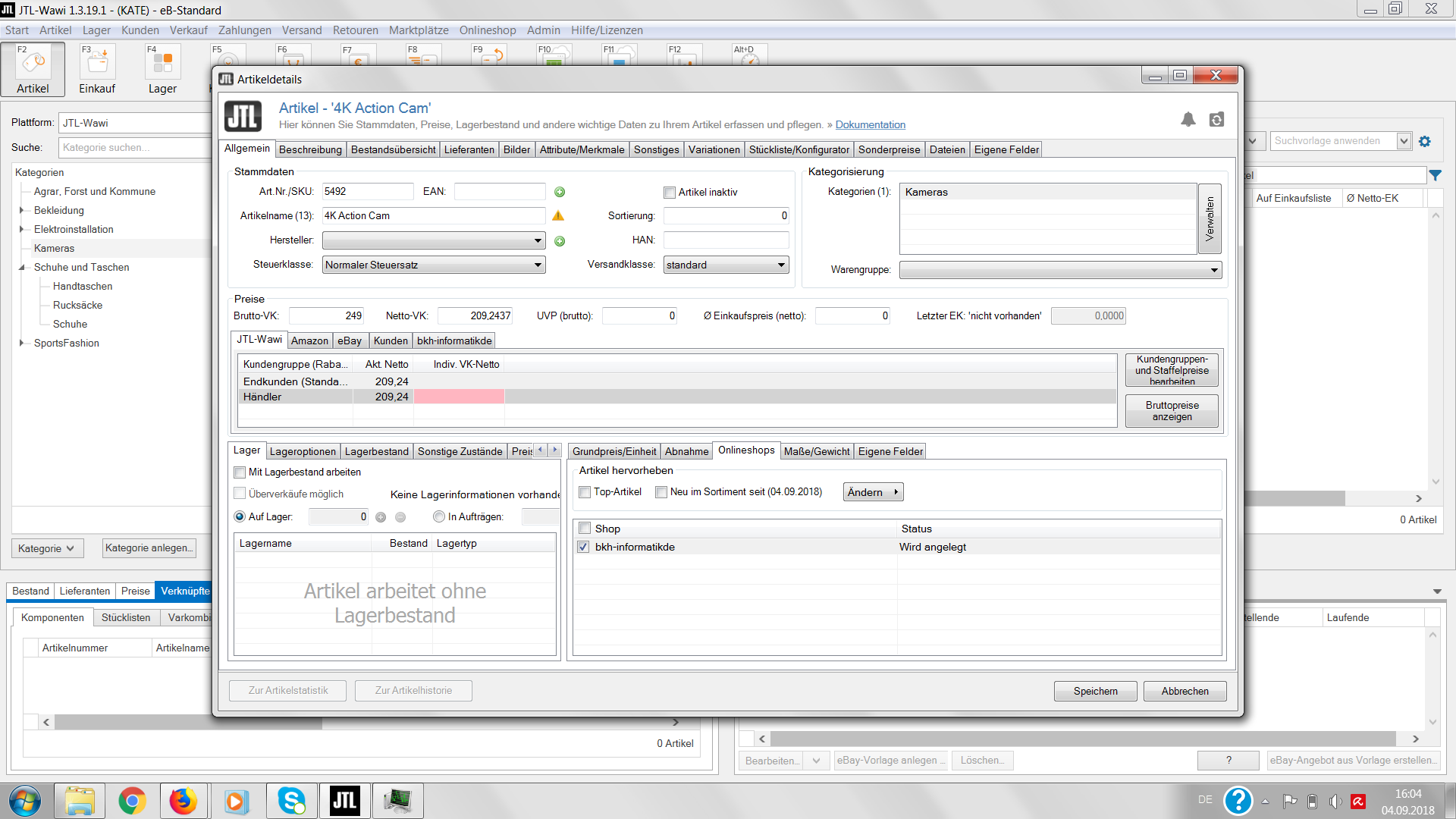 Neben einer deutschen wird für ein internationales Angebot eine englischsprachige Artikelkurzbeschreibung erfasst: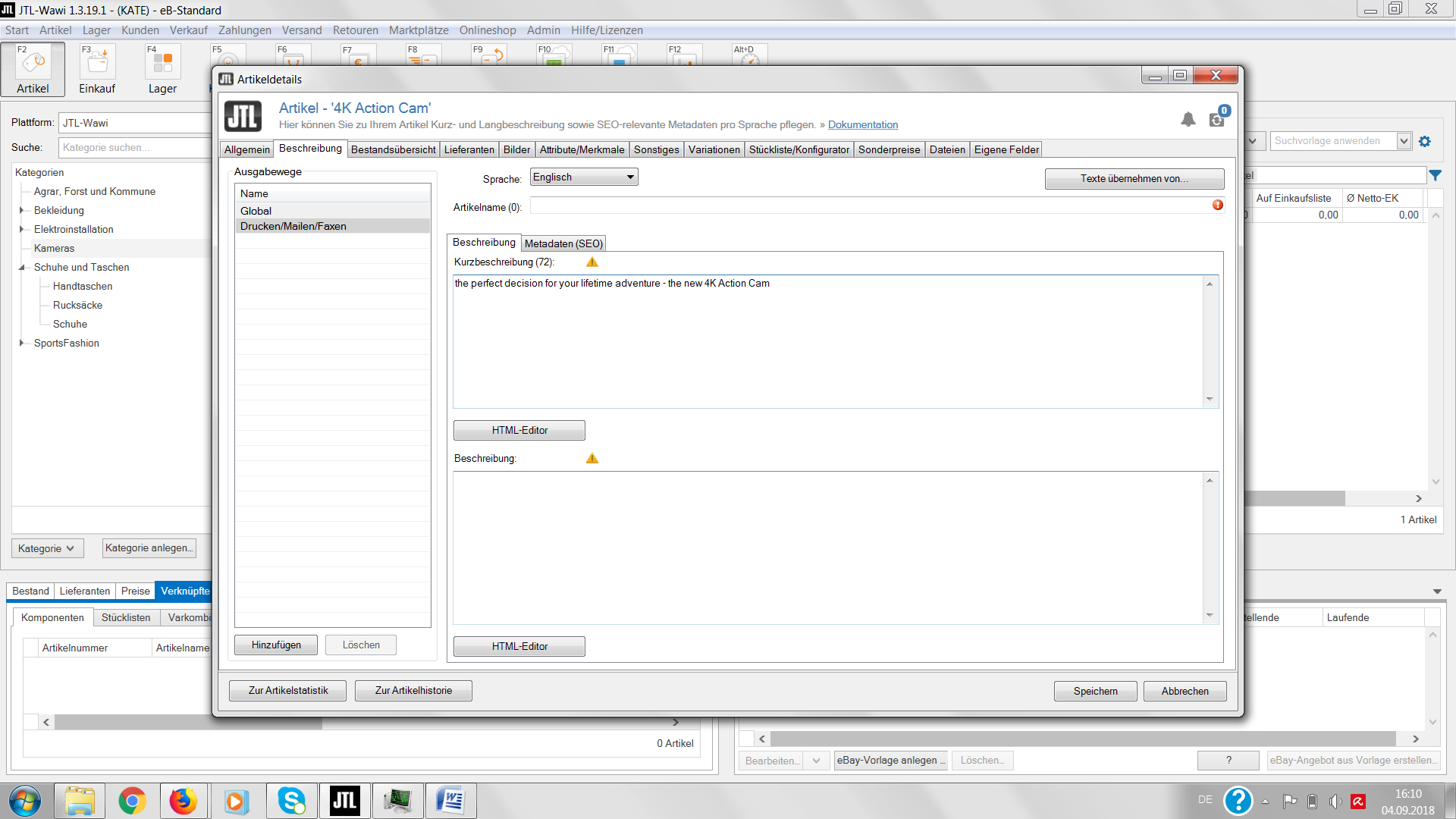 Es werden Keywords als Metadaten eingegeben: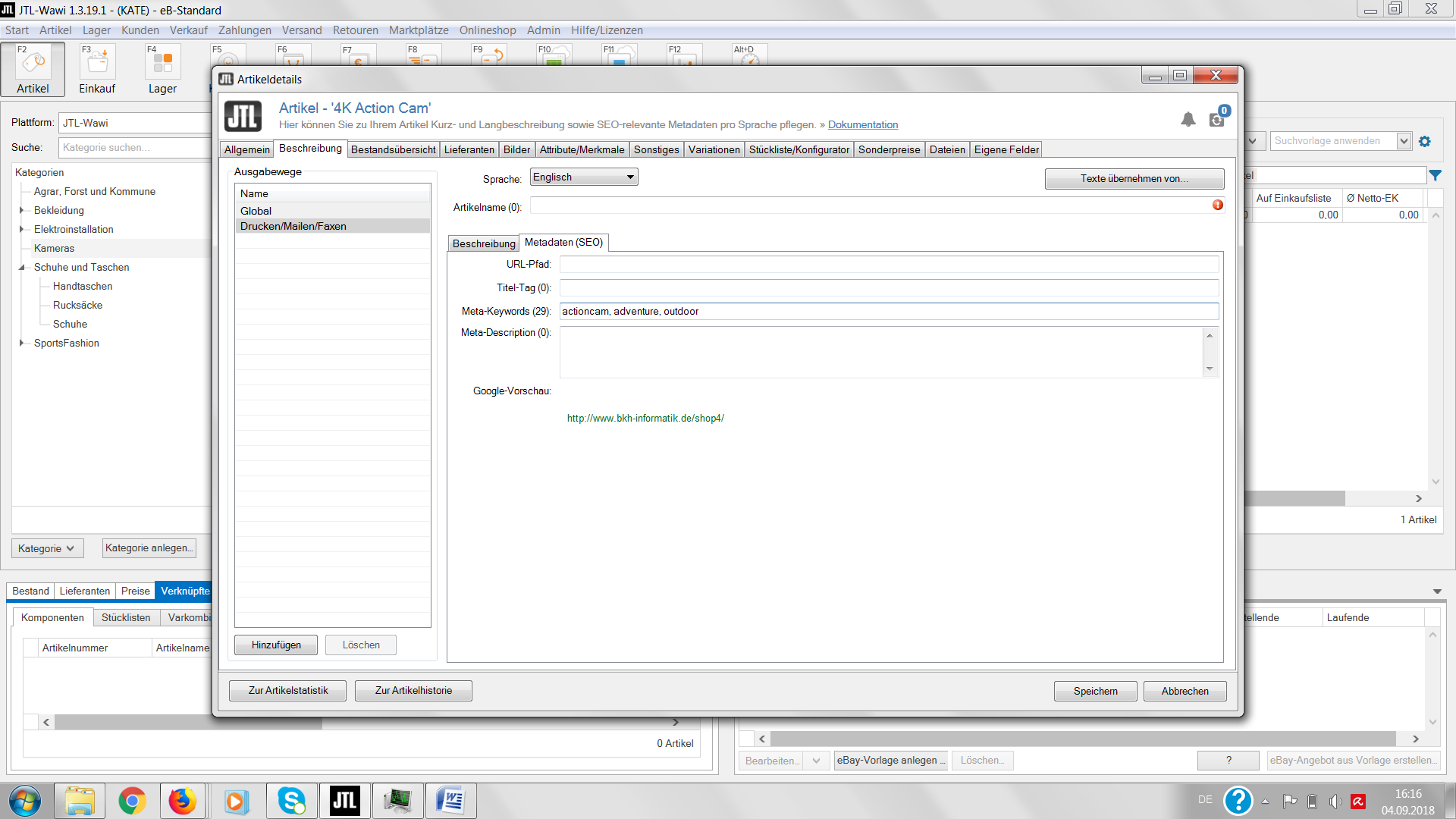 Der Artikel kann als „Neu im Sortiment“ und/oder als „Top-Artikel“ gekennzeichnet werden: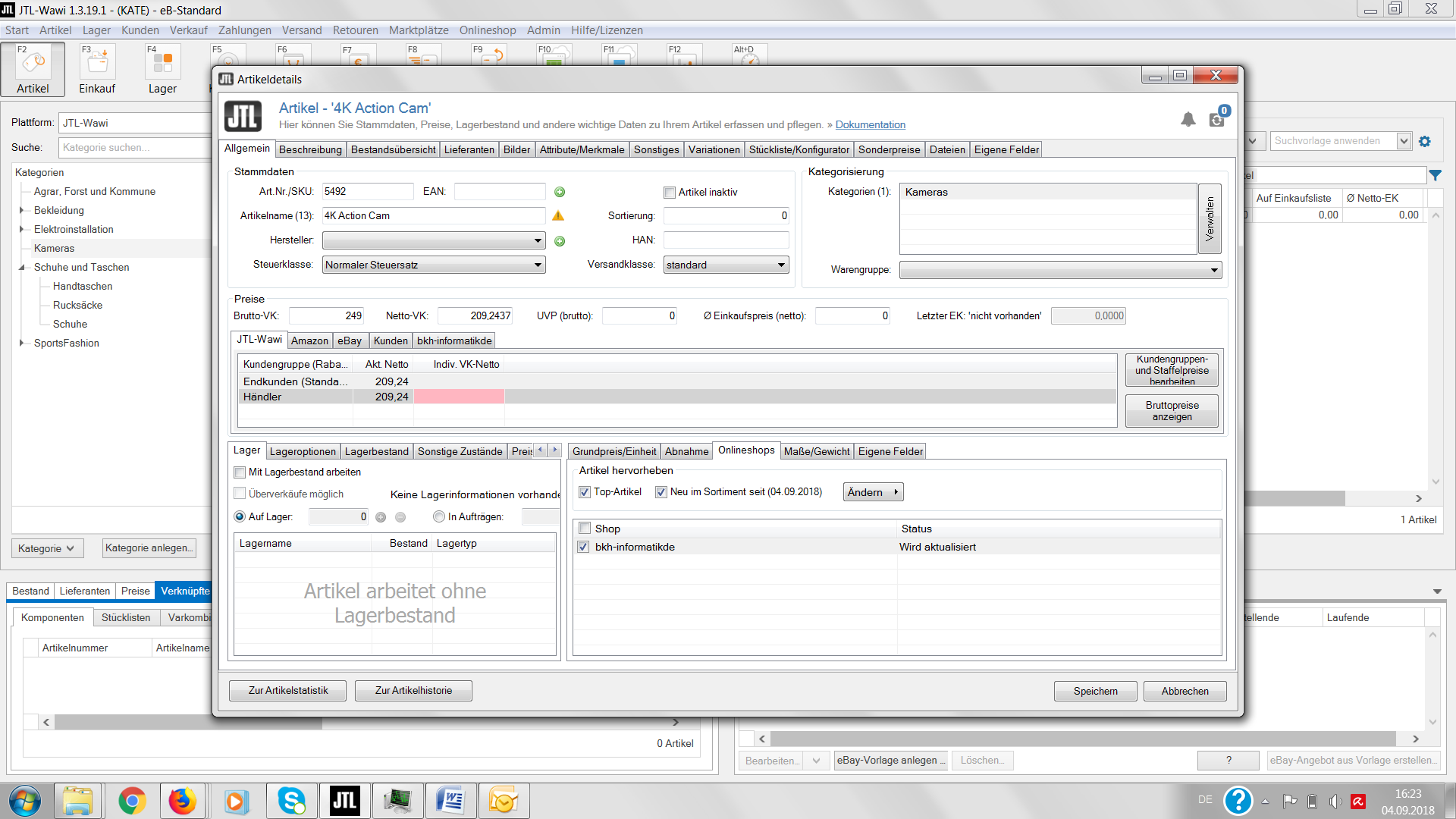 Aus dem Datenblatt (4.3.2.1) werden die technischen Spezifikationen des Artikels übernommen: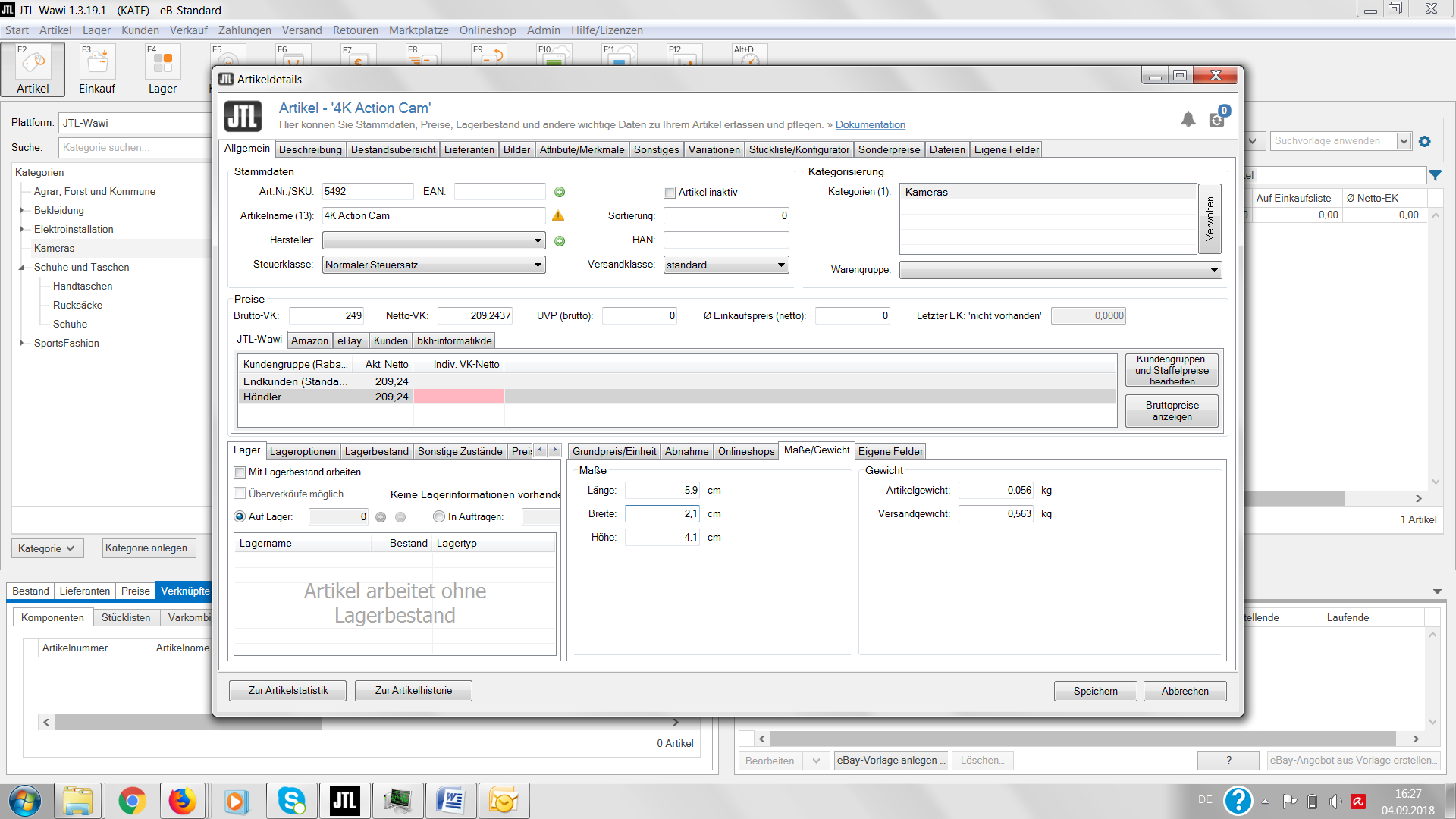 Es wird ein Link zum Unboxing-Video (4.3.2.3) in HTML-Code hinterlegt: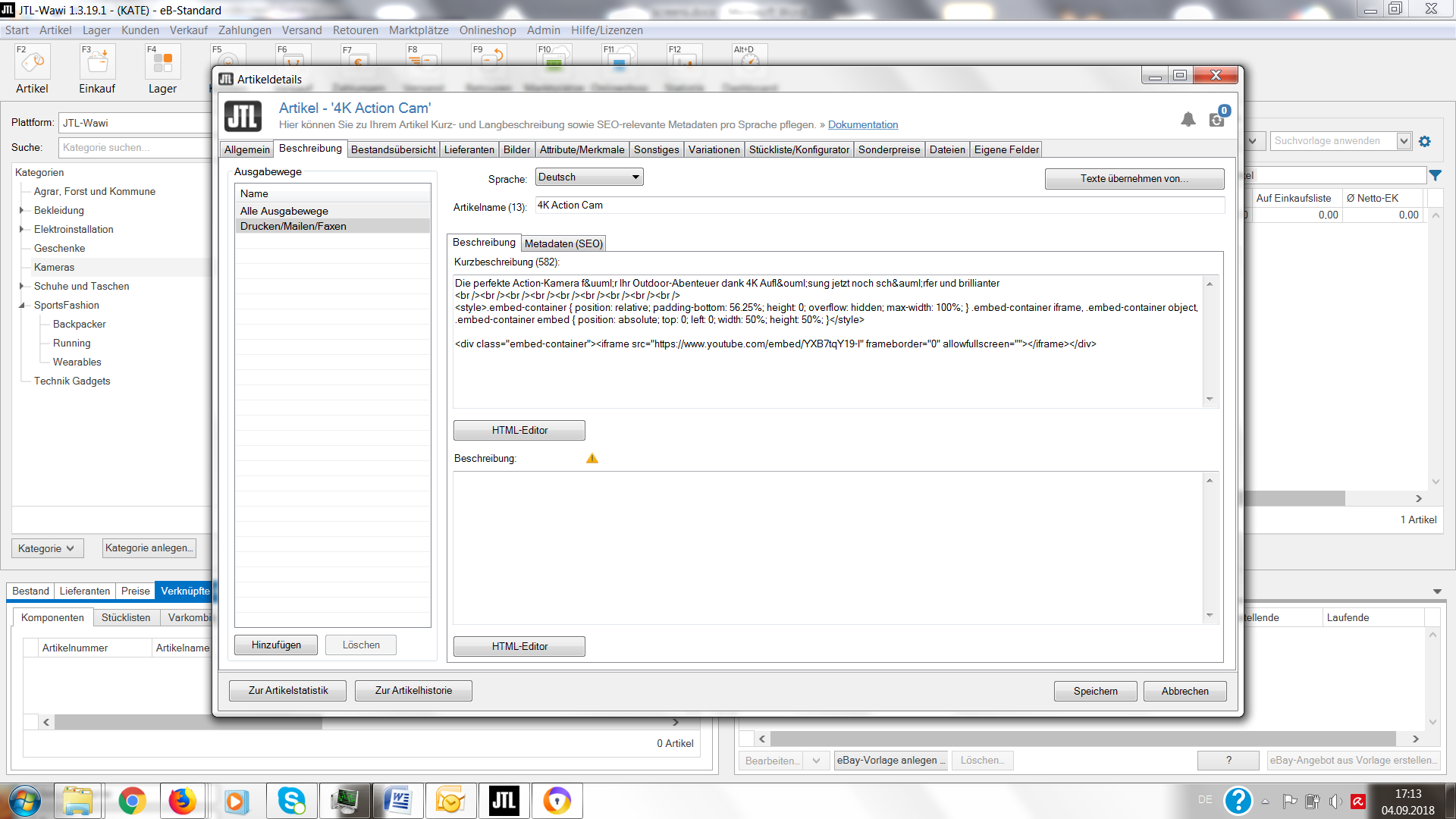 Für eine bessere Auffindbarkeit im Onlineshop wird der Artikel weiteren Kategorien hinzugefügt: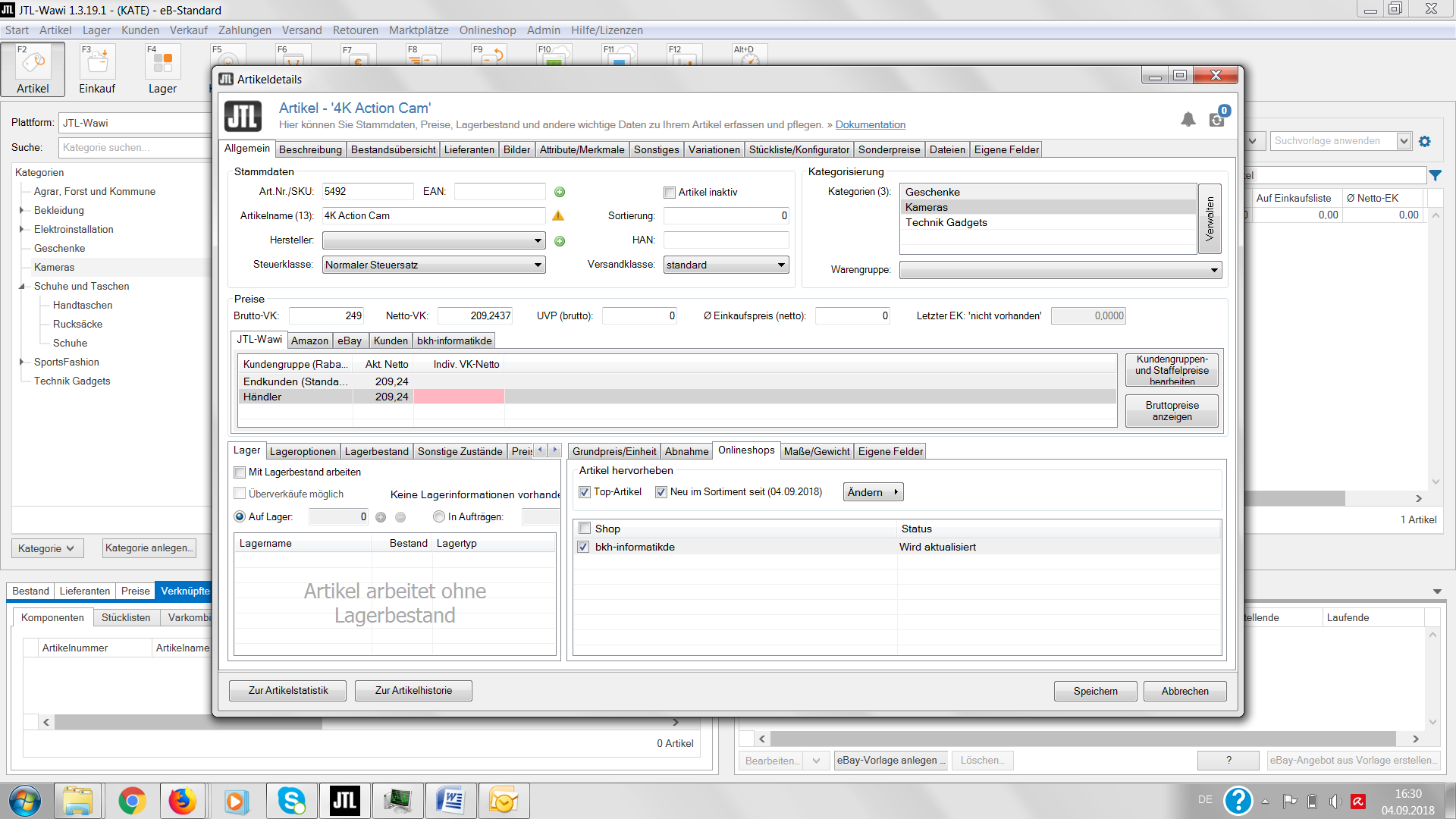 Der Artikel wird aus dem WWS über die Schnittstelle in den Onlineshop übertragen: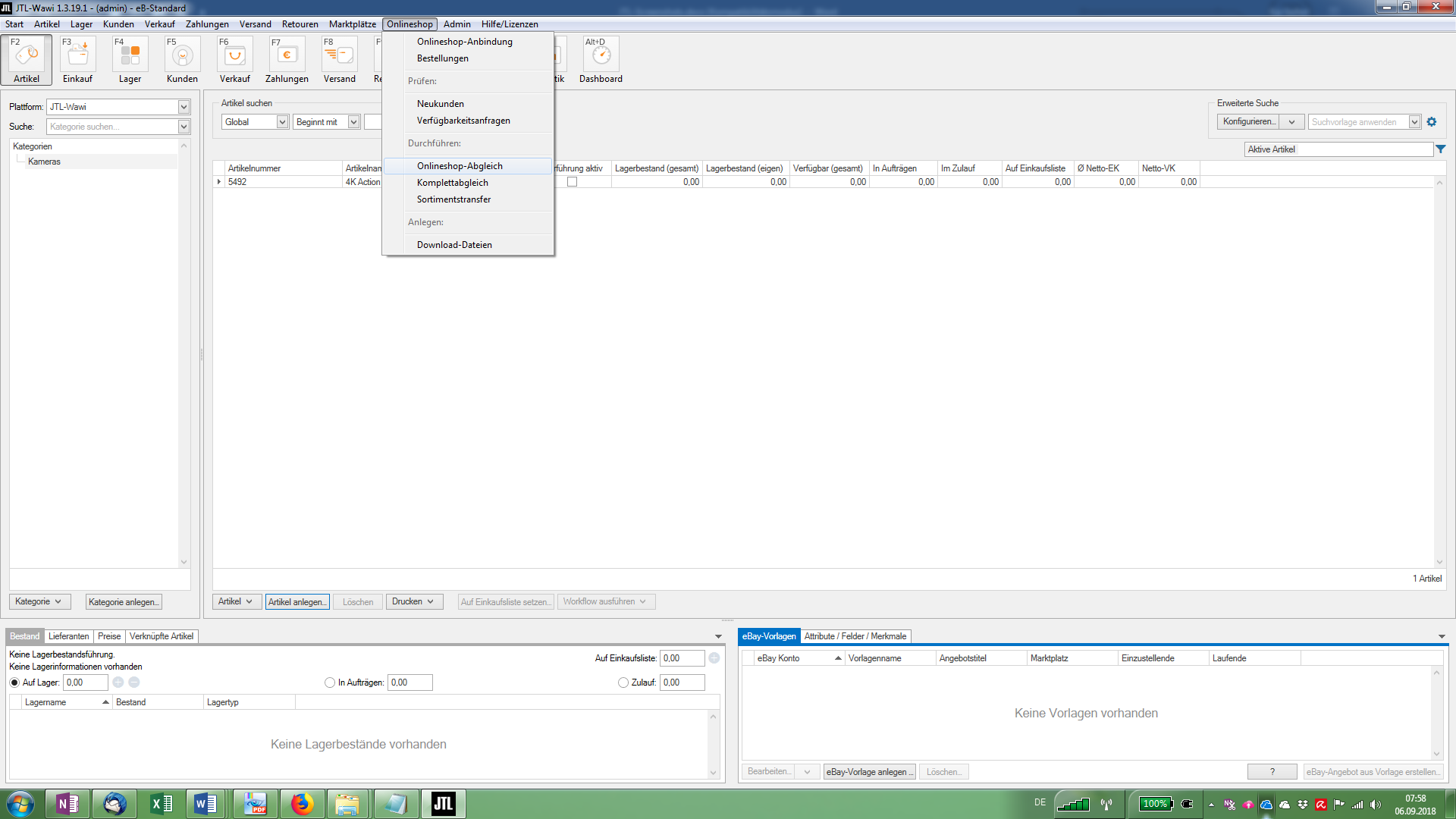 Der Artikel wird im Onlineshop angezeigt (Kundenperspektive):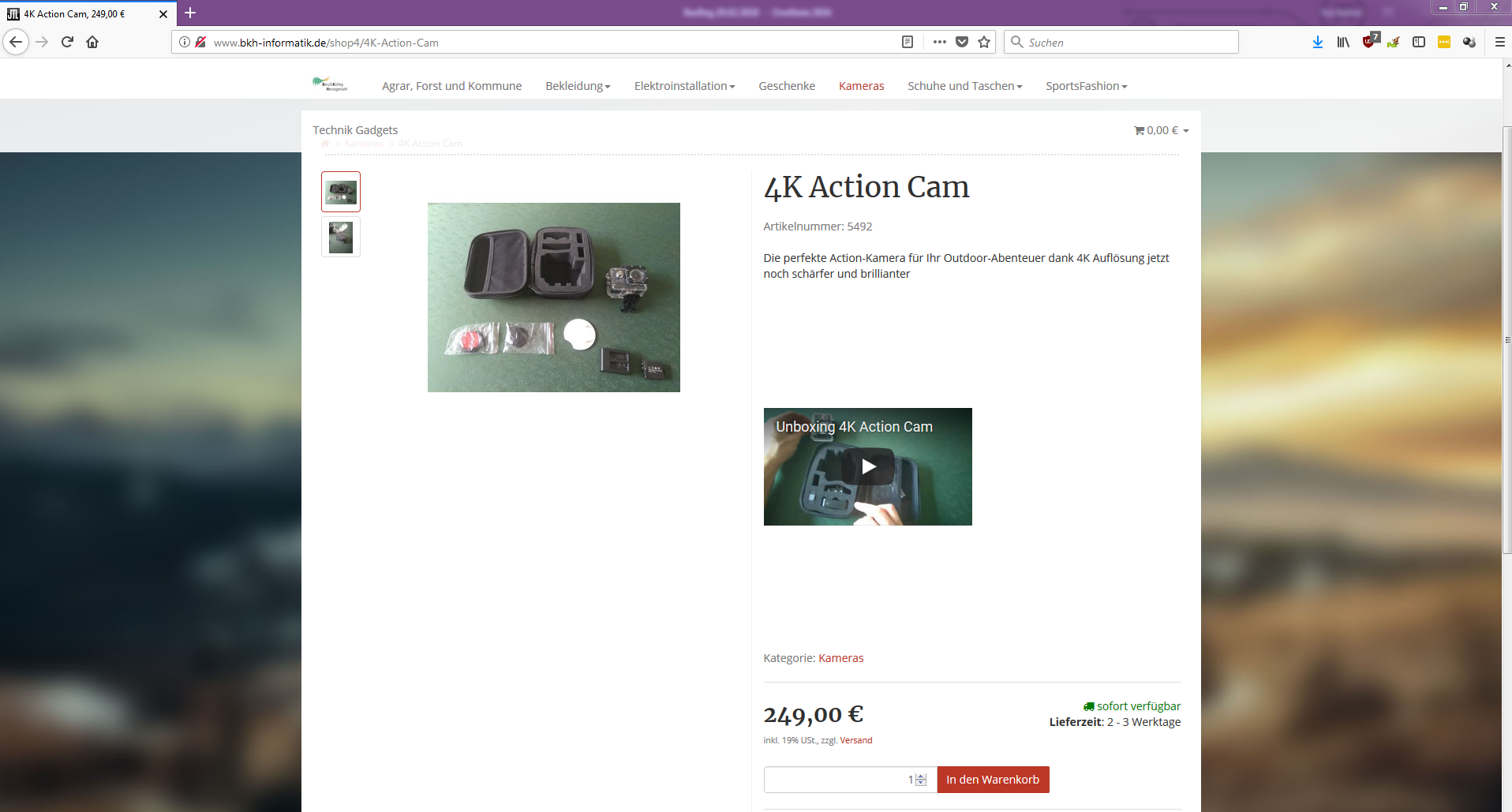 VertiefungHTML und CSSZur Vertiefung der Funktionsweisen im Onlineshop erhalten die Schüler*innen eine Einführung in HTML. Die Lerneinheit besteht aus den folgenden Materialien (Didaktische Hinweise, Aufgabenstellung, Skript, Bildmaterial, Lösungsvorschlag):00-00_Didaktische_Hinweise.docx: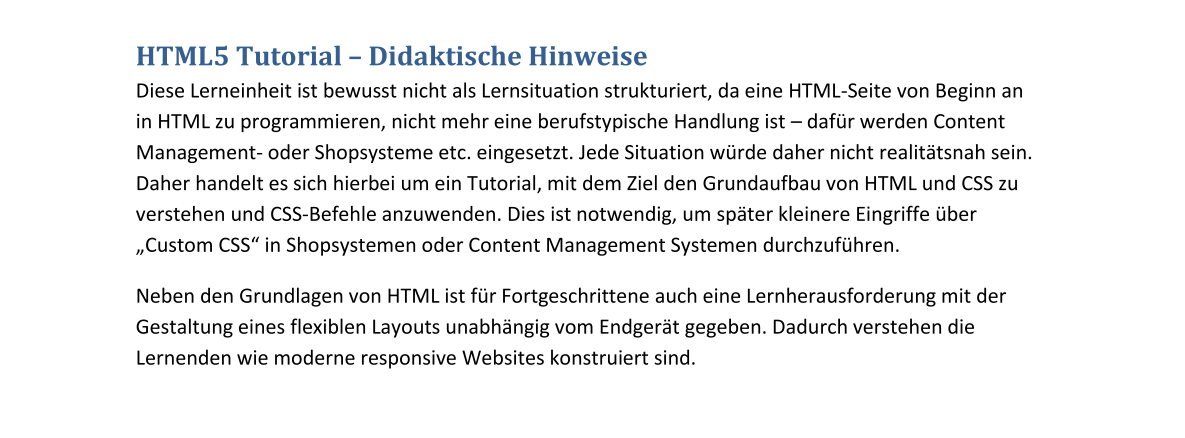 01-01_Arbeitsauftrag_HTML-Grundlagen.docx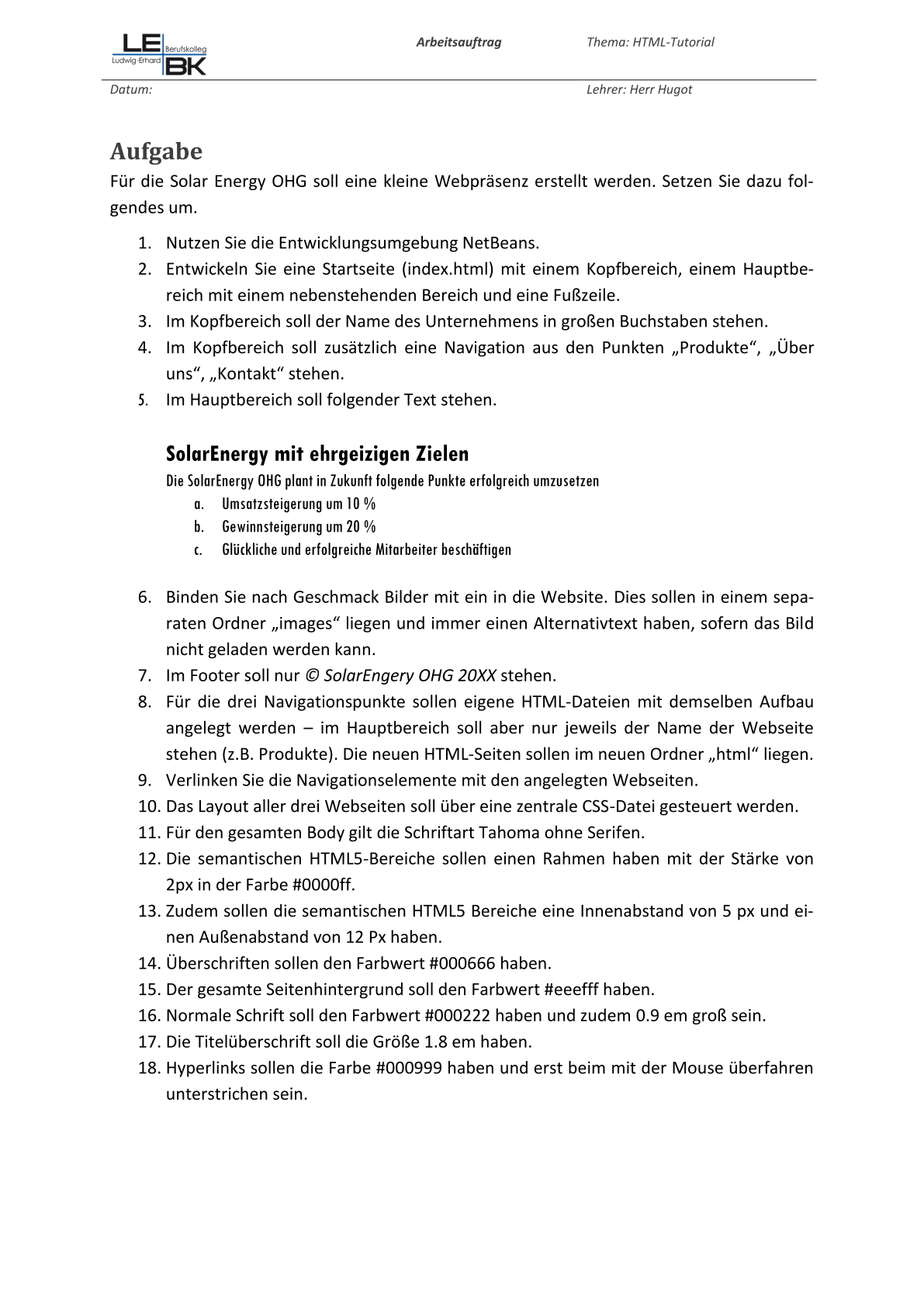 01-02_Skript_E-Commerce_Kapitel_HTML5_Tutorial.pdf (Ausschnitt):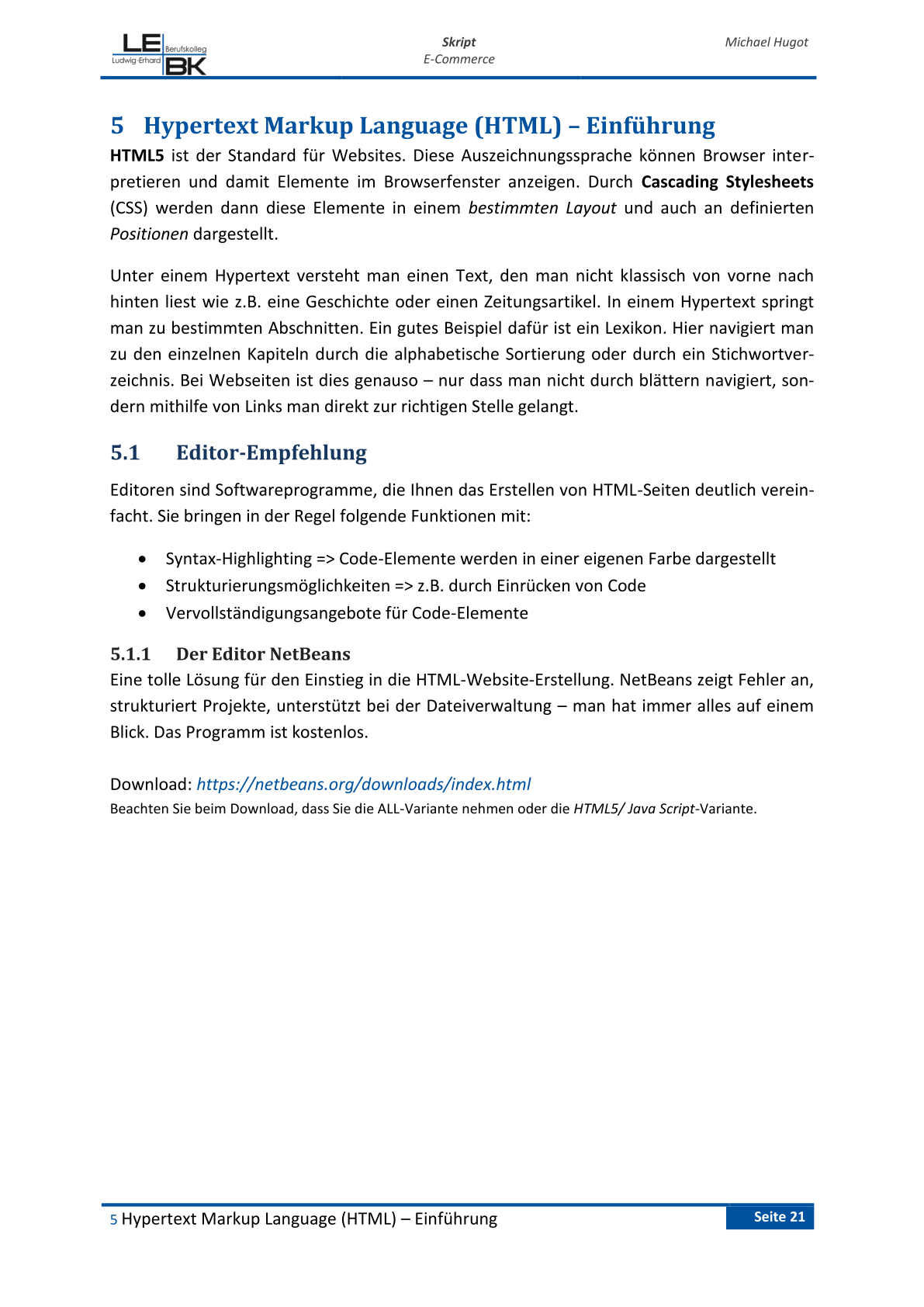 03-01_KANN-Liste_HTML_und_CSS.docx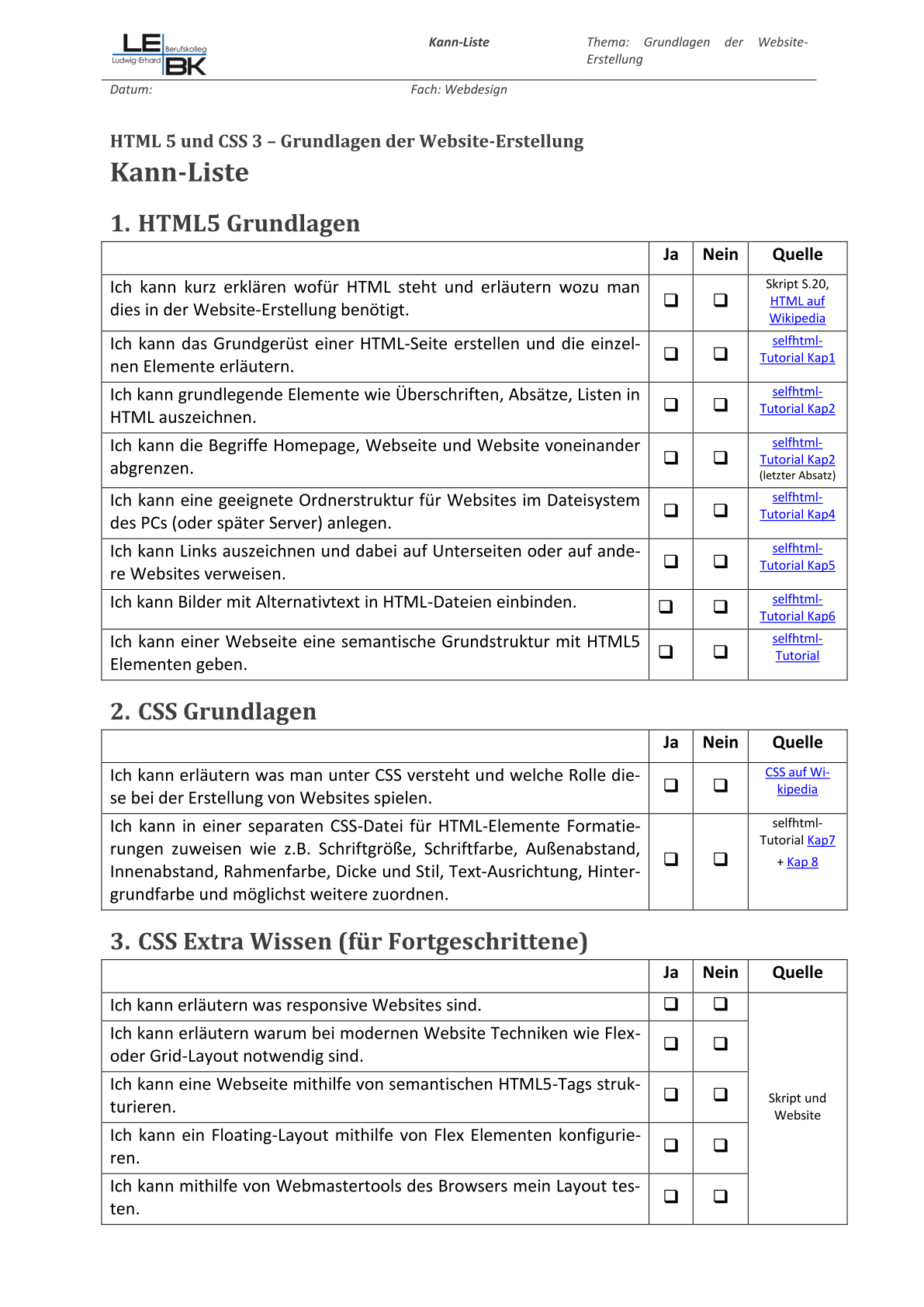 Mögliche Website als Schüler*innen-Lösung: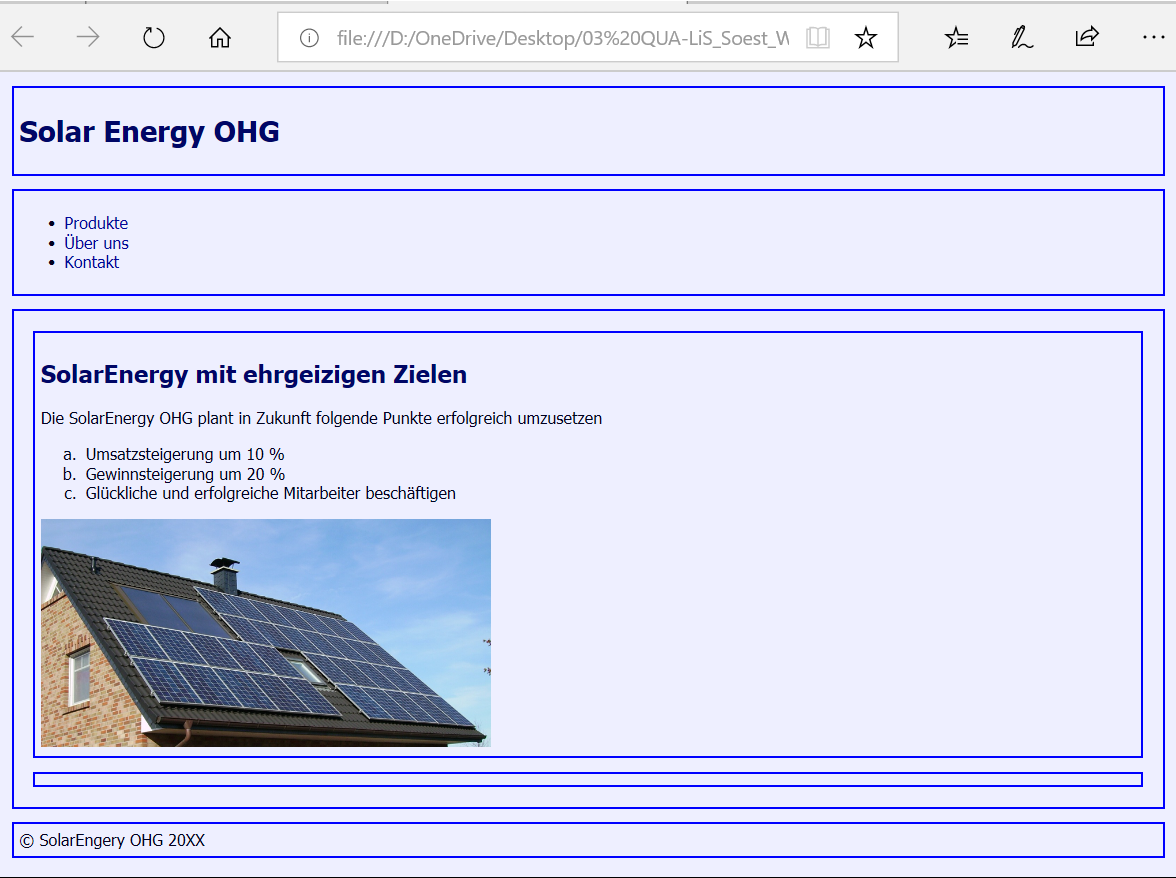 Autorenteam:	M. Hugot, Ludwig-Erhard-BK Münster,		K. Seifert, Erich-Gutenberg-BK Köln,		S. Wilmshöfer, BK Barmen Wuppertal